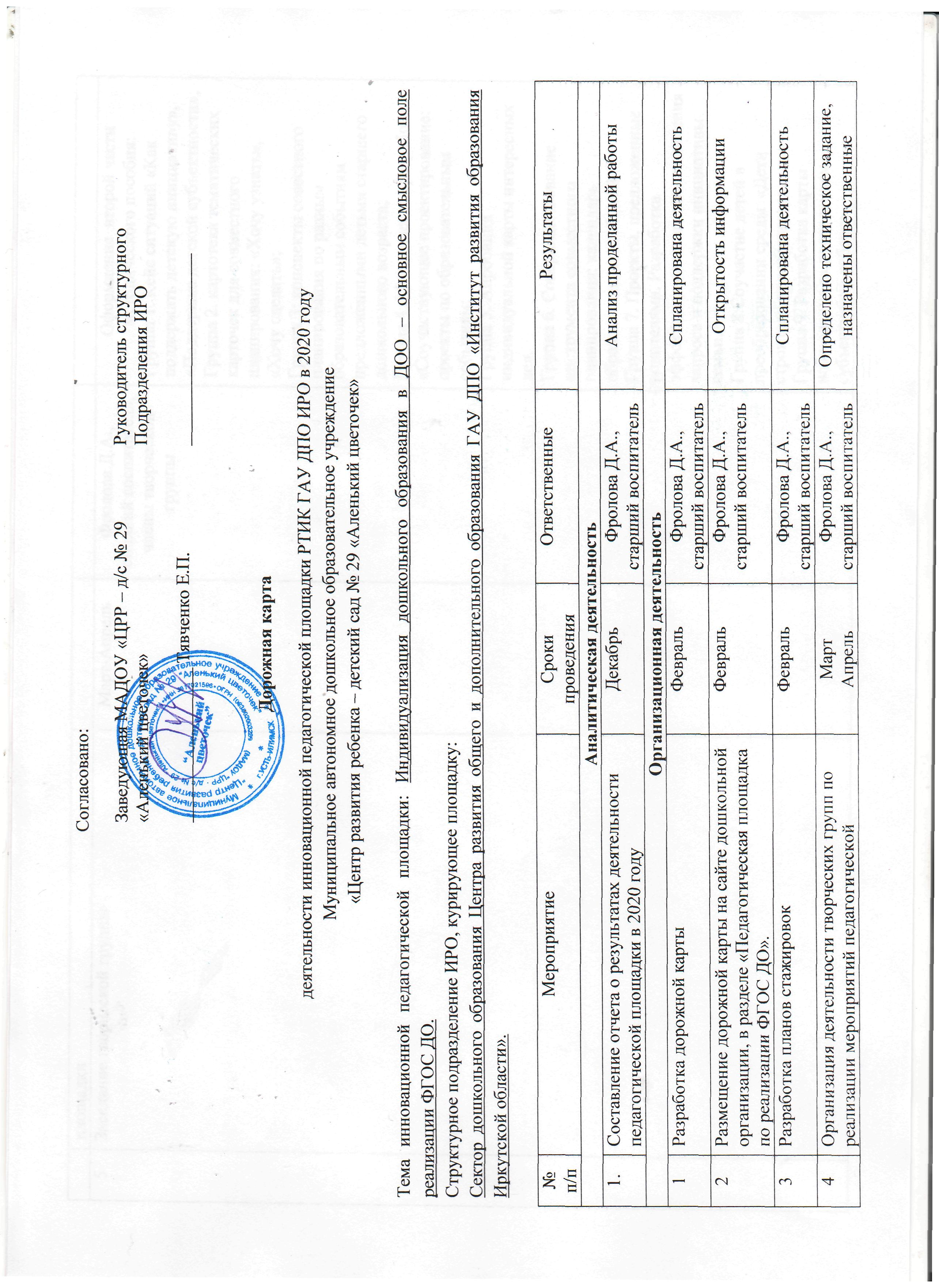 деятельности инновационной педагогической площадки РТИК ГАУ ДПО ИРО в 2020 годуМуниципальное автономное дошкольное образовательное учреждение «Центр развития ребенка – детский сад № 29 «Аленький цветочек»Тема инновационной педагогической площадки: Индивидуализация дошкольного образования в ДОО – основное смысловое поле реализации ФГОС ДО.Структурное подразделение ИРО, курирующее площадку:Сектор дошкольного образования Центра развития общего и дополнительного образования ГАУ ДПО «Институт развития образования Иркутской области».№ п/пМероприятиеСроки проведенияОтветственныеРезультатыАналитическая деятельностьАналитическая деятельностьАналитическая деятельностьАналитическая деятельностьАналитическая деятельность1.Составление отчета о результатах деятельности педагогической площадки в 2020 годуДекабрьФролова Д.А., старший воспитательАнализ проделанной работыОрганизационная деятельностьОрганизационная деятельностьОрганизационная деятельностьОрганизационная деятельностьОрганизационная деятельность1Разработка дорожной картыФевральФролова Д.А., старший воспитательСпланирована деятельность 2Размещение дорожной карты на сайте дошкольной организации, в разделе «Педагогическая площадка по реализации ФГОС ДО».ФевральФролова Д.А., старший воспитательОткрытость информации3Разработка планов стажировокФевральФролова Д.А., старший воспитательСпланирована деятельность4Организация деятельности творческих групп по реализации мероприятий педагогической площадкиМартАпрельФролова Д.А., старший воспитательОпределено техническое задание, назначены ответственные5Заседание творческой группы Март-АпрельФролова Д.А., старший воспитатель, члены творческой группыОформление  второй части методического пособия:Группа 1. Кейс ситуаций «Как поддержать детскую инициативу», «Поддержка детской субъектности»;Группа 2. картотека тематических карточек для совместного планирования: «Хочу узнать», «Хочу сделать»;Группа 3: конспекты совестного планирования по разным образовательным событиям предложенными детьми старшего дошкольного возраста;Группа 4. Методическая разработка «Соучаствующее проектирование: проекты по образовательным событиям; Группа 5. Апробация индивидуальной карты интересных дел. Группа 6. Совершенствование инструмента совместного планирования: календарь образовательных событий.Группа 7. Проекты, предложенные родителями. Разработка эффективного механизмы выявления запроса и поддержки инициативы семьи.Группа 8.Соучастие детей в преобразовании среды  «Дети строители пространства». Группа 9. Разработка карты наблюдения за проявлением субъектности ребенка.      Информационно-методическая деятельность  Информационно-методическая деятельность  Информационно-методическая деятельность  Информационно-методическая деятельность  Информационно-методическая деятельность1Представление опыта для педагогической общественности Иркутской области              МартТявченко Е.П., заведующаяФролова Д.А., старший воспитатель,Презентация инновационного опыта работы2Стажировка для педагогических работников города Тема: создание образовательных ситуаций провоцирующих  развитие детской субъектности.ОктябрьФролова Д.А., старший воспитательТворческая группаРабота с кейсом «Образовательные ситуации»Обобщение и распространение опыта Обобщение и распространение опыта Обобщение и распространение опыта Обобщение и распространение опыта Обобщение и распространение опыта 1.Разработка второй части методического пособия «Соучастие детей в планировании образовательного события» В течение годаТявченко Е.П., заведующаяФролова Д.А., старший воспитатель, творческая группа педагоговМетодические рекомендации2Разработка методического пособия в рамках сетевого взаимодействия: Практики индивидуализации. МайТявченко Е.П., заведующаяФролова Д.А., старший воспитательПрезентация опытаМониторинг деятельностиМониторинг деятельностиМониторинг деятельностиМониторинг деятельностиМониторинг деятельности1Мониторинг эффективности работы педагогической площадки на основе анкетПо окончании стажировкиФролова Д.А., старший воспитательРезультаты анкетирования2Формирование отчета по результатам деятельности ПП за 2020 г.ДекабрьФролова Д.А., старший воспитательОтчет о деятельности ПП за 2020 г.PR-сопровождение деятельности ППPR-сопровождение деятельности ППPR-сопровождение деятельности ППPR-сопровождение деятельности ППPR-сопровождение деятельности ПП1Презентация опыта работы ПП по реализации ФГОС ДО при проведении различных мероприятий СДОВ течение годаТявченко Е.П., заведующаяФролова Д.А., старший воспитательПрезентация инновационного опыта работы ПП2Размещение информации на сайте ДОУВ течении годаФролова Д.А., старший воспитательОбновление информации